ҠАРАР                                                                              РЕШЕНИЕО повестке дня девятого заседания Совета сельского поселения Миякибашевский сельсовет муниципального района Миякинский район Республики Башкортостан третьего созываСовет сельского поселения Миякибашевский сельсовет муниципального района Миякинский район Республики Башкортостан  решил:включить в повестку девятого заседания Совета сельского поселения Миякибашевский сельсовет третьего созыва следующие вопросы:О внесении изменений в решение Совета сельского поселения Миякибашевский  сельсовет №291 от 24.06.2015 г. «Об утверждении Правил присвоения, изменения и аннулирования адресов в сельском поселении Миякибашевский  сельсовет муниципального района Миякинский район Республики БашкортостанО порядке сообщения депутатами Совета сельского поселения Миякибашевский сельсовет  муниципального района Миякинский район  Республики Башкортостан о возникновении личной заинтересованности при осуществлении своих полномочий, которая приводит или может привести к конфликту интересовО деятельности постоянной комиссии по развитию предпринимательства, земельным вопросам, благоустройству и экологии.О деятельности постоянной комиссии по социально-гуманитарным вопросам и охране правопорядка.О проведении публичных слушаний о внесений изменений в  «Правила землепользования и застройки с. Анясево,  д. 2-е Миякибашево, д. Днепровка,  д. Кашкарово,  д. Николаевка, д. Максимовка, д. Новоалексеевка, д. Новый Мир, д. Урняк сельского поселения Миякибашевский сельсовет муниципального района Миякинский район Республики Башкортостан.Об уточнении бюджета сельского поселения  Миякибашевский сельсовет муниципального района Миякинский район Республики Башкортостан на 2016 год и на плановый период 2017-2018 годов.Об уточнении бюджета сельского поселения  Миякибашевский сельсовет муниципального района Миякинский район Республики Башкортостан на 2016 год и на плановый период 2017-2018 годов.Глава сельского поселения							Р.А. Аминевс. Анясево16.09.2016№ 63БАШКОРТОСТАН  РЕСПУБЛИКАҺЫМИӘКӘ РАЙОНЫМУНИЦИПАЛЬ РАЙОНЫНЫҢМИӘКӘБАШ АУЫЛ СОВЕТЫАУЫЛ БИЛӘМӘҺЕ СОВЕТЫ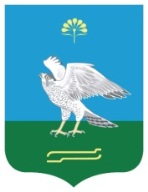 СОВЕТСЕЛЬСКОГО ПОСЕЛЕНИЯ МИЯКИБАШЕВСКИЙ СЕЛЬСОВЕТ  МУНИЦИПАЛЬНОГО РАЙОНАМИЯКИНСКИЙ РАЙОН РЕСПУБЛИКИ БАШКОРТОСТАН